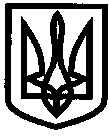 УКРАЇНАУПРАВЛІННЯ ОСВІТИІЗЮМСЬКОЇ МІСЬКОЇ РАДИХАРКІВСЬКОЇ ОБЛАСТІНАКАЗ31.03.2020											№ 120Відповідно до статті 29 Закону України «Про захист населення від інфекційних хвороб», Постанови Кабінету Міністрів України від 25 березня 2020 р. № 239, розпорядження Ізюмського міського голови від 27.03.2020 р. № 051, з метою запобігання поширенню на території Ізюмської міської ОТГ коронавірусу COVID-19 НАКАЗУЮ:Внести зміни до пункту 1 наказу управління освіти від 12.03.2020 № 94 «Про призупинення освітнього процесу в закладах освіти Ізюмської міської ОТГ», виклавши його у новій редакції:«Призупинити освітній процес у закладах загальної середньої, дошкільної, позашкільної освіти з 13 березня до 24 квітня 2020 р., заборонивши відвідування закладів освіти її здобувачами; проведення всіх масових заходів.».2. Контроль за виконанням цього наказу залишаю за собою.Начальник управління освіти				О.В. БезкоровайнийВаськоПро внесення змін до наказу управління освіти від 12.03.2020 № 94 «Про призупинення освітньогопроцесу в закладах освіти Ізюмської міської ОТГ»